6 июня – Международный день русского языка.На торжественной линейке, посвящённой открытию лагерной смены, был поднят Государственный флаг Российской Федерации.В день рождения А.С.Пушкина традиционно отмечают Международный день русского языка.  В рамках дня русского языка в лагере прошло мероприятие «Сказочное Лукоморье» Ребята вспомнили об основных вехах жизни Александра Сергеевича, полистали страницы книг и с большим удовольствием поучаствовали в викторине по сказкам поэта. А перед этим легко вспомнили названия самих сказок и их героев в игре «Кто лишний?».В библиотеке прошла литературная акция «Союз волшебных звуков, чувств и дум». Всем читателям, посетившим в эти дни филиал, было предложено прочитать какое-либо стихотворение великого поэта. И трудностей не возникло! И неудивительно, ведь в России творчество поэта востребовано и популярно во все времена. С его сказками дети знакомятся, еще не научившись читать, а фразы и строки из его произведений прочно вошли в повседневную жизнь.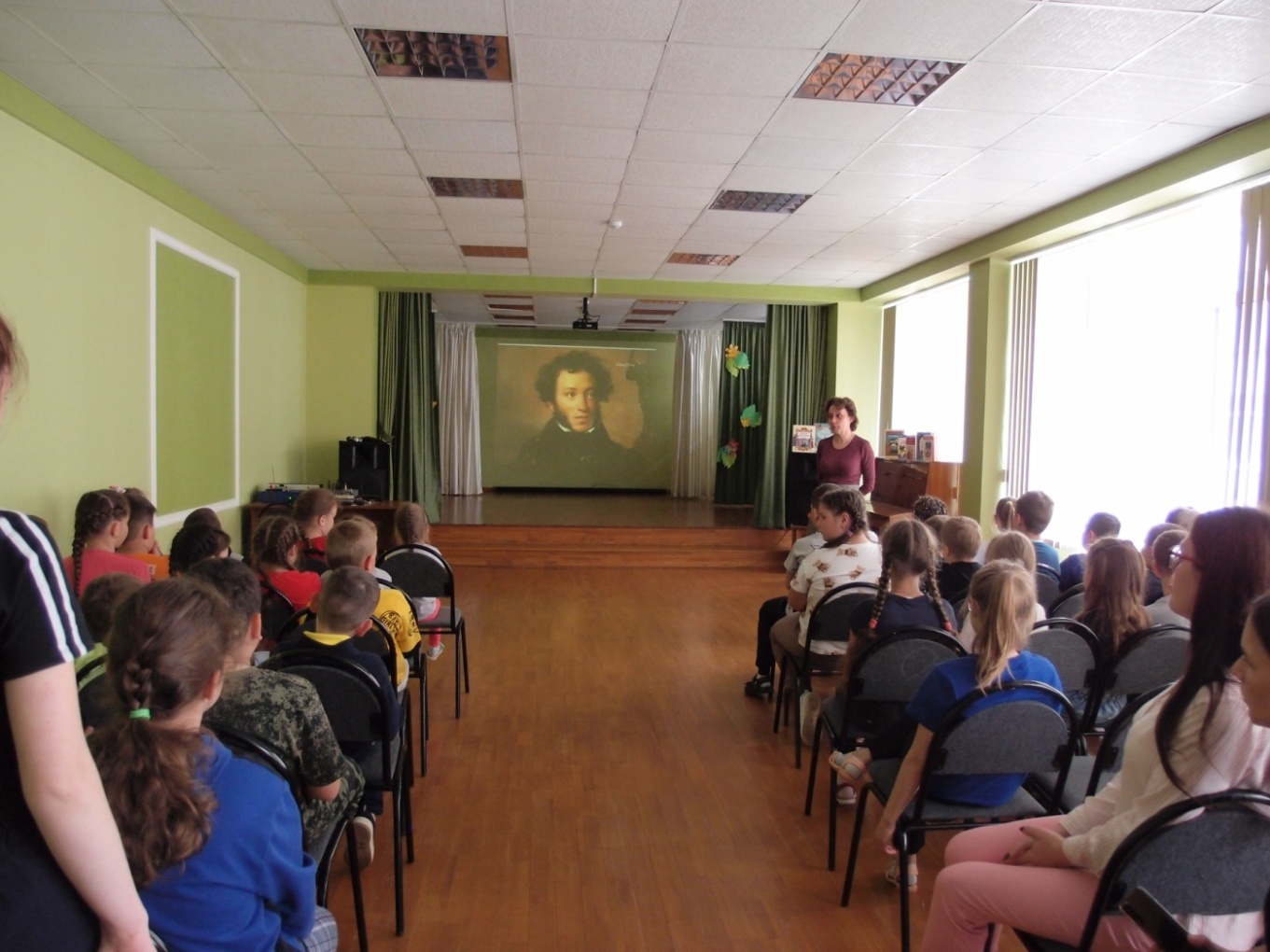 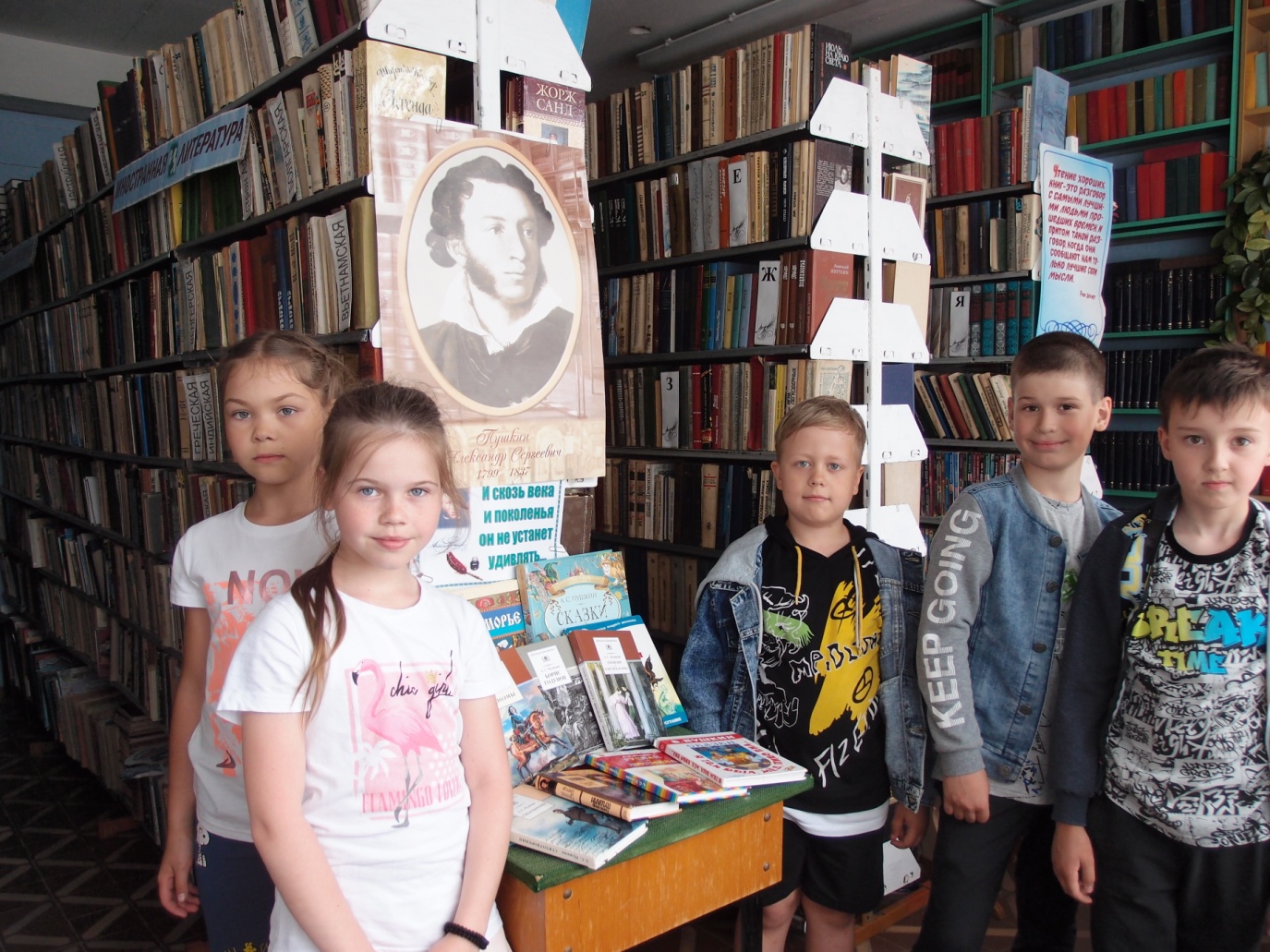 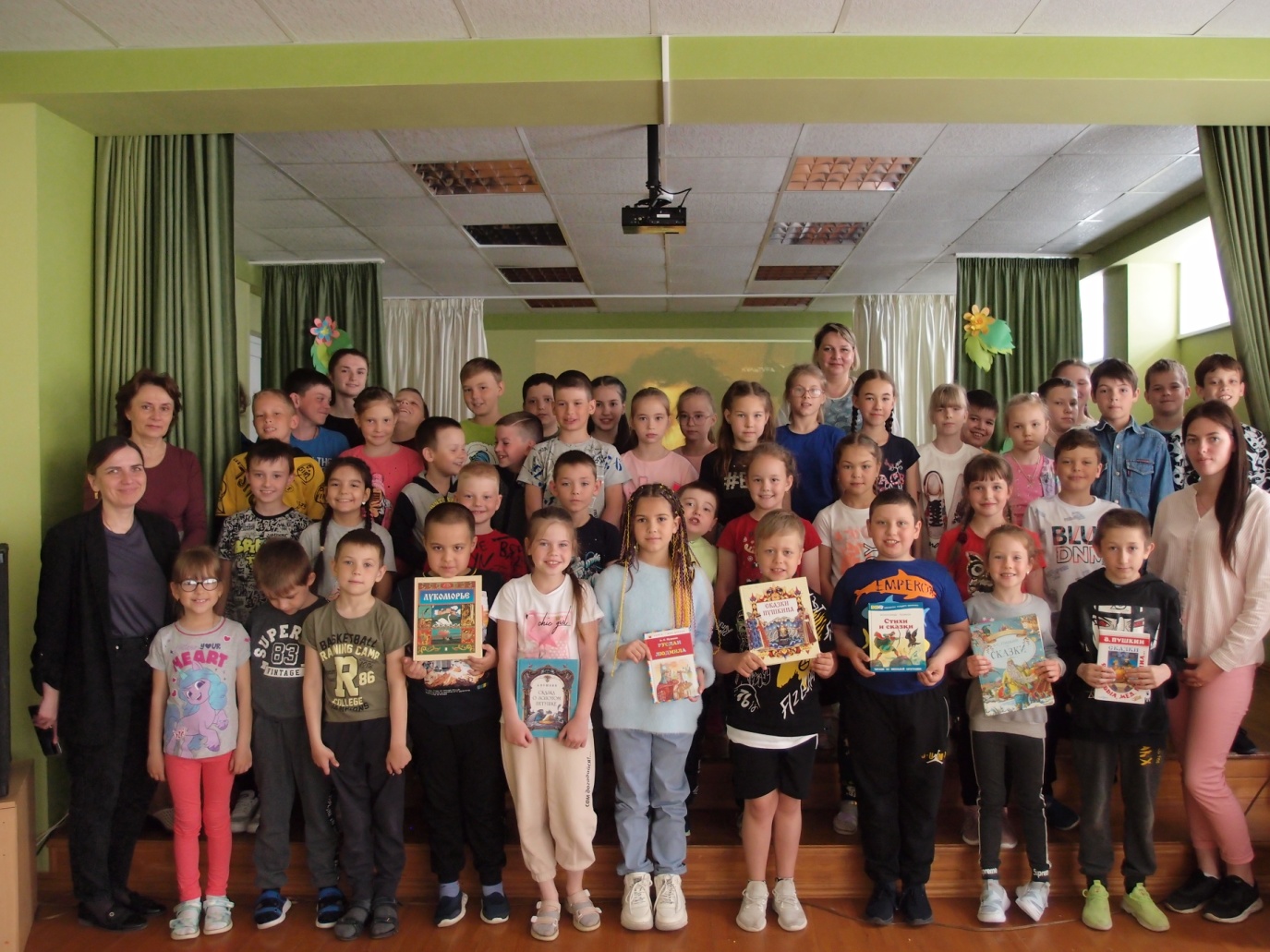 